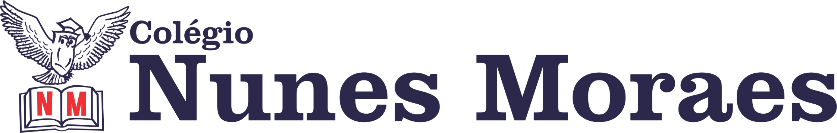 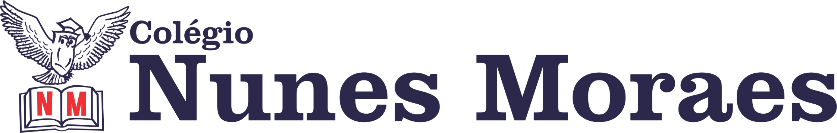 DIA: 22 DE MAIO DE 2020 - 4°ANO E.F1ªAULA: ARTE Objeto de conhecimento: Influências africanas na música brasileira  Aprendizagens essenciais: Identificar e apreciar criticamente as diversas formas e gêneros de expressão musical, reconhecendo e analisando os usos e as funções da música em diversos contextos de circulação, em especial, aquelas da vida cotidiana. Olá querido aluno(a)! Hoje você vai estudar usando um roteiro de estudos. Mas o que é um roteiro de estudos? É um passo a passo pensado para te auxiliar a estudar o assunto da aula em vídeo de uma maneira mais organizada. Fique ligado! O roteiro a seguir é baseado no modelo de estudo à distância, em que você vai estudar utilizando seu material didático, referente à disciplina que irá estudar, aula em vídeo e WhatsApp. Link da aula: https://youtu.be/yvMgfQd8uh8Atividades propostas: Abertura do capítulo 6, com a leitura da Unidade 2, na página 70 e 71; Observação das imagens e resolução do “Trocando Ideias”, página 72 e 73; Explicação do tópico “Manifestações culturais afro-brasileiras” na página 74; Explicação da atividade de classe: página 74 e 75 (questões 1 à 5); Para essa atividade, será necessário utilizar no celular, um aplicativo de leitura de código QR Code para ouvir a música “Marinheiro só”. Você vai abrir o aplicativo e direcionar a câmera do celular para o código (quadrado preto) na página 74. Esse aplicativo é gratuito e fácil de manusear! Caso precise, peça ajuda a um familiar. Caso não consiga acessar pelo QR Code, basta acessar o link a seguir:https://www.youtube.com/watch?v=wLGw_uir9rw&list=RDwLGw_uir9rw&start_radio=1 Tempo estimado para resolução de questões: 10 minutos; Leitura do tópico “Quem faz arte” na página 76; Explicação da atividade de casa: página 76 (questões 1 e 2) – Tempo estimado para realização da atividade: 5 minutos. Enviar fotos das atividades para WhatsApp das professoras. 2ªAULA: HISTÓRIA Objeto de conhecimento: A chegada dos primeiros seres humanos à América. Aprendizagens essenciais: Discutir os sentidos dos grandes marcos da história da humanidade.   Olá querido aluno(a)! Hoje você vai estudar usando um roteiro de estudos. Mas o que é um roteiro de estudos? É um passo a passo pensado para te auxiliar a estudar o assunto da aula em vídeo de uma maneira mais organizada. Fique ligado! O roteiro a seguir é baseado no modelo de estudo à distância, em que você vai estudar utilizando seu material didático, referente à disciplina que irá estudar, aula em vídeo e WhatsApp. Link da aula: https://youtu.be/qRo4-BqydD8Atividades propostas: Leitura e explicação do texto da página 19: “A Pedra Furada e a aventura do ser humano.”Revisão dos assuntos abordados no capítulo. Explicação da tarefa de casa: Passo1: Pesquisar sobre o Museu Nacional e a diversidade de vestígios que existia em seu acervo. Passo 2 : Escolher um dos vestígios que achar mais importante. Passo 3: Descrever as características do vestígio escolhido e escrever um breve relato no caderno. Mínimo 5 linhas, máximo 10 linhas. Tempo esperado para realização da atividade: 15 minutos. 4. Enviar foto da atividade para WhatsApp das professoras. 3ªAULA: PORTUGUÊS Componente curricular: Produção Textual (Livro de Português)1ª aula de Produção textual (capítulo 06) – p.26 e 27.Link da aula: https://youtu.be/IsogdqWDDI8Roteiro da aulaObjetivos de conhecimento: Produção de textos: Foto-legenda.Aprendizagens essenciais: Produzir texto literário para legenda de foto.Você escreve: Gênero Textual: Legenda Literária pág.26;Planejando seu texto pág.27;Escrevendo e revisando seu texto pág.27;Editando seu texto pág.27;Fazendo o texto circular (O Aluno deverá enviar, via whatsapp, uma foto de sua autoria com legenda literária para sua professora / Observe as legendas da poetisa Anna Beatriz Gomes para se inspirar e criar sua própria legenda literária) pág.27;Tempo para concluir a produção textual e tirar dúvidas pelo whatsapp com a professora.